Withholding Tax Setup Design DocumentBusiness OverviewBackgroundNecessary setup data is necessary for Israel withholding tax process. The setup is mostly relevant for Israeli regulation reports.Current processCurrent standard WHT process does not support the needed data for WHT Israel regulations.Goals/PurposesEnable Israel WHT setup according to Israel regulations.AssumptionsThe setup data is only relevant for Israeli regulations.
The setup data will not be mandatory.Functional OverviewWHT Employee Type for 856 reportAccording to record "60" line 4 of 856 electronic reporting there is a need to define a vendor's employee type:A new field will be added to the Vendors Table and form. The field will be placed on Invoice and delivery tab, Withholding tax group.Field Values:WHT File Type for 856 reportAccording to record "60" line 5 of 856 electronic reporting there is a need to define a vendor's file type for tax authority:A new field will be added to the Vendors Table and form. The field will be placed on Invoice and delivery tab, Withholding tax group.Field Values:Tax Authority UnitsAccording to record "60" line 16 of 856 electronic reporting there is a need to define a vendor's tax authority unit.				A new table and form will be added to manage Tax Authority Units.The table will be added under Tax>Setup>Withholding TaxTable will be added to the Data Management module as an entity.Table/Form name: Tax Authority UnitsTable/Form fields:Tax Deduction TypesAccording to record "60" line 19 of 856 electronic reporting there is a need to define a vendor's tax deduction type.				A new table and form will be added to manage Tax Deduction Types.The table will be added under Tax>Setup>Withholding TaxTable will be added to the Data Management module as an entity.Table/Form name: Tax deduction typesWHT Deduction Rate for 1000 InterfaceAccording to Shaam - 1000 Interface there is a need to define a vendor's Tax deduction rate:A new field will be added to the Vendors Table and form. The field will be placed on Invoice and delivery tab, Withholding tax group.Field Values:Technical OverviewWHT Employee Type for 856 reportAdd a new enum ILWHTEmployeeType. Enum values:1 – Blank2 - Palestinian Authority3 -  International companiesAdd enum as a field to VendTable and VendTable groups ILIsraelLocalization, WithholdingTax.Rebuild VendTable form and see field was added.WHT File Type for 856 reportAdd a new enum ILWHTFileType. Enum values:1 – Blank2 – Independent 3 – Company4 – Licensed DealerAdd enum as a field to VendTable and VendTable groups ILIsraelLocalization, WithholdingTax.Rebuild VendTable form and see field was added.Security DefinitionsNew privileges for new tables:View Israel Tax Setup – Read privileges on:Tax authority unitsTax deduction typesMaintain Israel Tax Setup – Delete privileges on:Tax authority unitsTax deduction typesAdd Privileges to Israel Localization Duty.Tax Withholding for Vendor - FTDDBusiness OverviewBackgroundWhen a vendor is subject to tax withholding the Israeli regulation requires information to be saved on the vendor and used for reporting process.		Tax withholding process should support Israeli regulations and demands of tax authority.Current processCurrent standard WHT process does not support the needed regulations for WHT in Israel.Goals/PurposesEnable Israel WHT full process according to Israel regulationsAssumptionsFunctional OverviewVendor WHT FieldsThe following fields are added to the Vendors form - Invoice and delivery Tab > Withholding Tax Israel. More details on the fields in WHT Setup design document.Deduction File NumberEmployee type for tax authorityTax authority file explanationTax deduction rateTax authority unit IDTax deduction typeFields enabled when Calculate withholding Tax check box is set to Yes.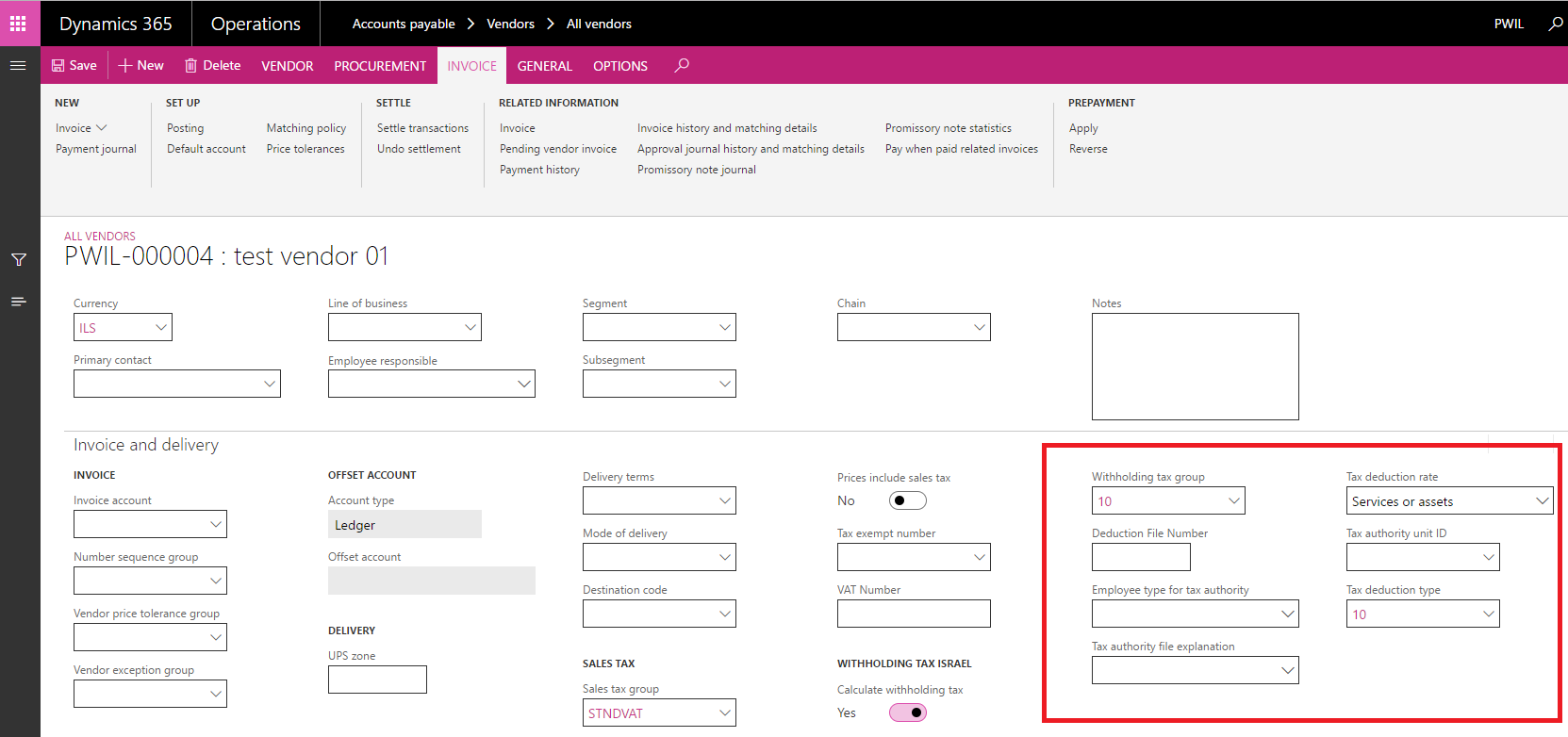 Mandatory WHT for VendorWhen "Calculate withholding tax" check box is set to Yes the field "Withholding tax group" will automatically be populated with the value "N\A". "N\A" is a disabled withholding tax group that should be changed before payment.WHT Approvals for VendorIsrael regulations require managing the vendor's tax authority approvals for withholding tax deductions. A new table and form "Withholding tax approvals" will be added to manage WHT approvals. 
Form will be added to:Accounts Payable Module > Vendors Form > Vendor Panel > Set Up Group Tax Module < Inquiries and reports Menu > Withholding tax inquiries sub menu Form Withholding tax approvals – אישורי ניכוי מס  fields list:Only one active record per vendor and withholding tax group is possible.Form will be date effective according to standard Valid Time State functionality. History and future effective records will be filtered and only active records will be shown as default.To view history\future records use "View" field on form header: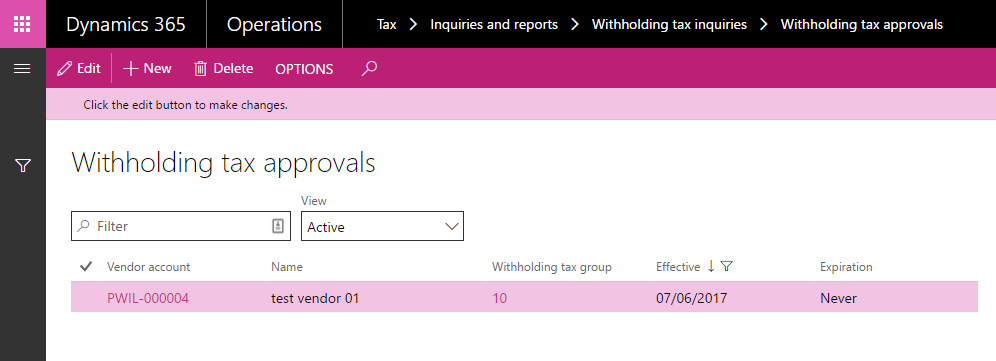 WHT Calculation on payment journalWhen creating a new vendor's payment journal using "Settle transactions" or "Payment proposal" functionalities, the following fields will be filled:Tax deduction type – The default "Tax deduction type" from vendor is set on payment journal's tax deduction type.Withholding tax group The default "Withholding tax group" from the vendor is set on the payment journal (Standard system functionality). A new validation will be added: If the vendor does not have an active withholding tax approval for the default, withholding tax group the field will be set according to default withholding group from tax deduction type and the following warning message will appear: " Vendor XX doesn't have an approval to deduct tax withhold group YY. Group changed to default value ZZ according to deduction type." If no default group is found field will be set to "N\A".When posting a vendors payment journal the following validation will occur:If the field "Withholding Tax Group" on payment journal is "N\A" or null, the following warning will appear: "A valid Withholding tax group is mandatory for a vendor subject to withholding tax calculation."
The payment journal will not be posted. Validation will be checked on both "Validate" and "Post" functionalities.If the field "Tax deduction type" on payment journal is null, the following warning will appear: "A tax deduction type is mandatory for a vendor subject to withholding tax calculation."
The payment journal will not be posted. Validation will be checked on both "Validate" and "Post" functionalities.WHT reverse settlementWhen reversing a settlement of a payment that includes withholding tax, the withholding tax transaction reversed (canceled) due to standard AX logic.Due to the need to enable resettlement of the payment transaction with the WHT transaction, a new WHT transaction created using the prepayment functionality.The new WHT transaction linked to the original payment transaction and can be settled again with it.See payment, WHT reversal and new WHT transaction (highlighted) below: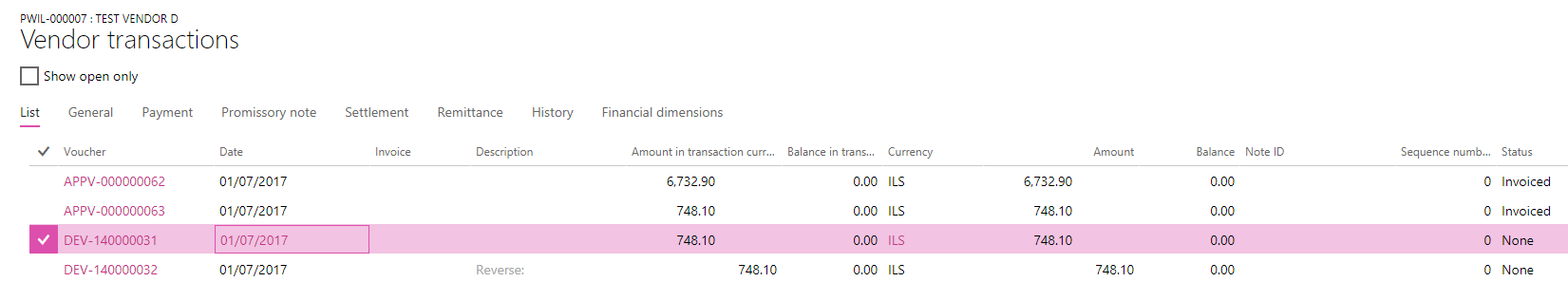 Technical OverviewSecurity DefinitionsA new privilege will be added to View and Manage Withholding Tax Approvals View Israel Tax SetupManage Israel Tax SetupWHT Reports and Files - FTDDBusiness OverviewBackgroundIsraeli regulation requires delivering tax authorities reports for withholding tax information:Electronic report 856Report 857\806Current processStandard system does not support these reports formatsGoals/PurposesEnable delivering the regulatory reports to tax authorities and vendorsAssumptionsFunctional Overview856 Electronic reportingElectronic report 856 generated according to Tax authorities regulations: Report 856.Report location: Tax > Inquiries and reports > Withholding tax reports > Withholding tax 856 reportReport input:From date – start date of payment transactionsTo date – end date of payment transactionsPrint to file – download report to fileQuery – Vendors table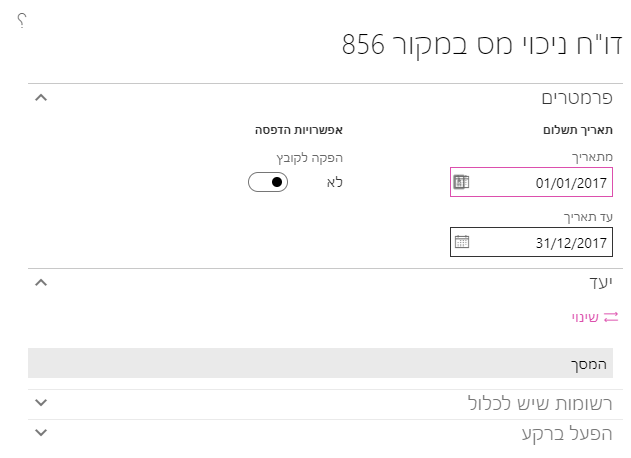 Report output: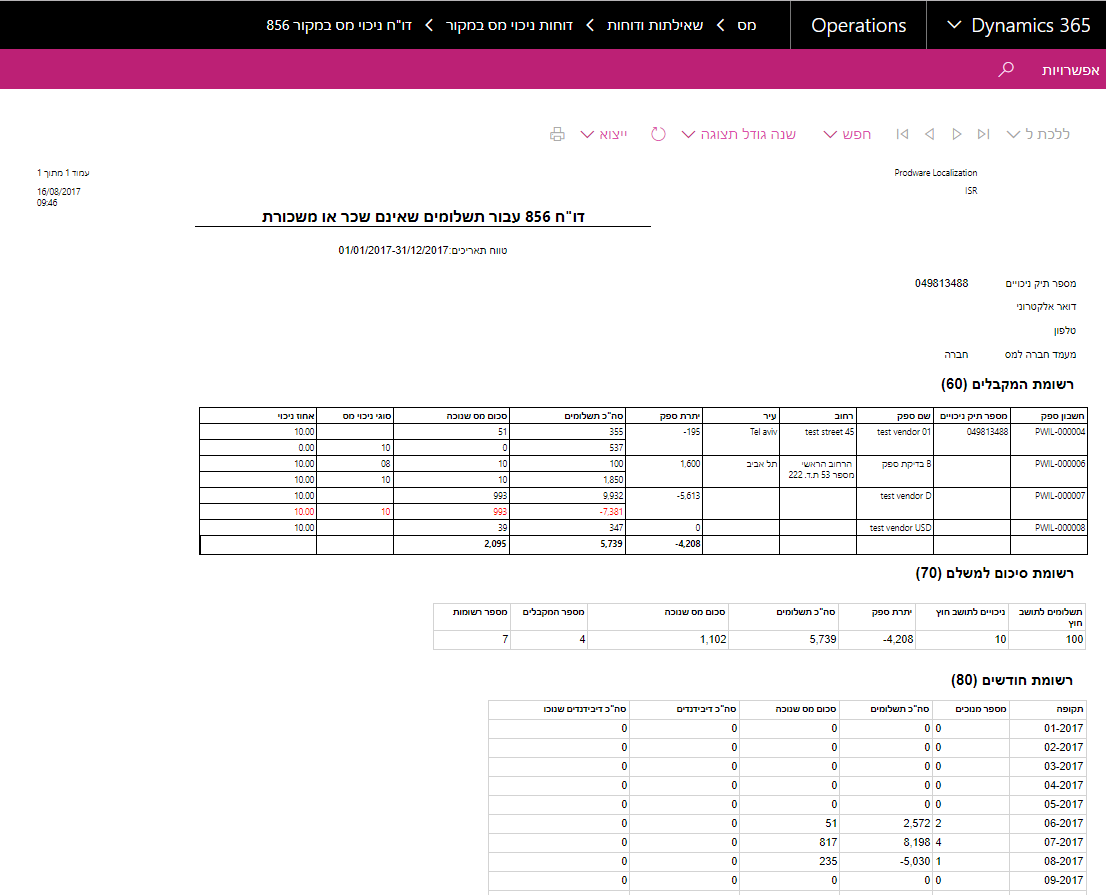 857\806 Electronic reportingElectronic report 857\806 generated according to Tax authorities regulations: Report 857\806.Report location: Tax > Inquiries and reports > Withholding tax reports > Withholding tax 857\806 reportReport input:From date – start date of payment transactionsTo date – end date of payment transactionsQuery – Vendors table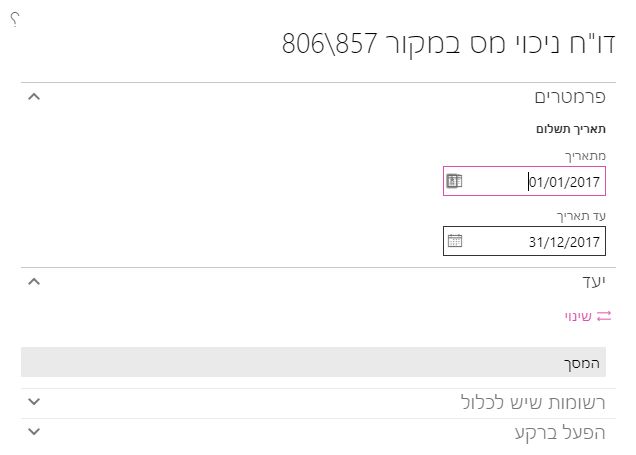 Report output: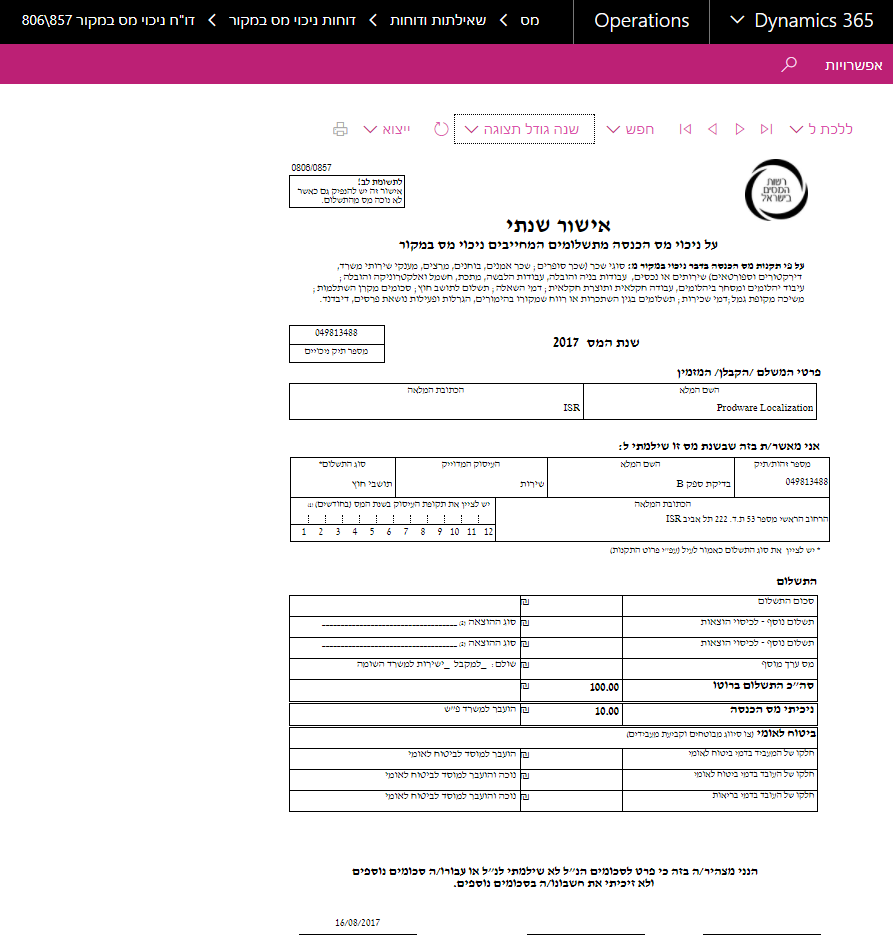  Technical OverviewDescribe the necessary technical changes required according to functional overview. Add detailed object and code changes, relevant properties as names, size, descriptions etc. for all relevant additions. Add code logic if possible.Security DefinitionsA new privilege will be added to Manage Withholding Tax reportsMaintain Israel withholding tax reports365 for OperationsSystemIsrael LocalizationProjectShimrit SnapirFunctional PersonShimrit SnapirTechnical Person40,449,38,221,384,467VSTS Story IdWithholding Tax Setup Design DocumentDesign Name26.04.2017Date   416   1זיהוי עובדנומרי2=מקבל תשלום שהוא תושב הרשות הפלשתינית5 = חברות בינלאומיות (דיווח השמות באנגלית)TypeLanguageField NameField HelpenumEn-usEmployee type for tax authorityEmployee type for tax authority used for report 856enumHe-ilזיהוי עובד למס הכנסהזיהוי עובד למס הכנסה עבור דו"ח 856ValueLanguagetextBlankEn-usEmptyBlankHe-ilריקPalestinian AuthorityEn-usPayment to a resident of the Palestinian AuthorityPalestinian AuthorityHe-ilמקבל תשלום שהוא תושב הרשות הפלשתיניתInternational companiesEn-usInternational companies (Report names in english)International companiesHe-ilחברות בינלאומיות (דיווח השמות באנגלית)   517   1הסבר על מספר התיק במס הכנסהנומריעצמאי "1", חברה "2", עוסק מורשה "3".TypeLanguageField NameField HelpenumEn-usFile type for tax authorityFile type for tax authority used for report 856enumHe-ilסוג תיק למס הכנסהסוג תיק למס הכנסה עבור דו"ח 856ValueLanguagetextBlankEn-usEmptyBlankHe-ilריקIndependentEn-usIndependentIndependentHe-ilעצמאיCompanyEn-usCompanyCompanyHe-ilחברהLicensed DealerEn-usLicensed DealerLicensed DealerHe-ilעוסק מורשה  16135-146  12שם משרד השומה נותן האישור  וסמל פקיד השומהאלפא נומרילדוגמא: טבריה 01TypeSizeLanguageField NameField HelpString10En-usTax authority unit IDTax authority unit IdentifierString10He-ilמזהה משרד שומהקוד מזהה משרד שומה של רשות המיסיםString60En-usDescriptionString60He-ilתאור  19213-214 2סוג הניכוינומריTypeSizeLanguageField NameField HelpString10En-usTax deduction type IDTax deduction type IdentifierString10He-ilמזהה סוג ניכויקוד מזהה סוג ניכויString60En-usDescriptionString60He-ilתאורReal3En-usDefault deduction percentDefault deduction percent when vendor doesn't have approval for deduction typeHe-ilאחוז ניכוי ברירת מחדלאחוז ניכוי ברירת מחדל כאשר לספק אין אישור לסוג ניכוי זהשיעור הניכויסעיף הפטור00שירותים או נכסים00תוצרת חקלאית00עמלת ביטוח00תקנות מס הכנסה00ריבית והפרשי הצמדהTypeLanguageField NameField HelpenumEn-usTax deduction rateTax deduction rates according to Shaam (1000 Interface)enumHe-ilשיעור ניכוי מסשיעורי ניכוי מס בהתאם לממשק שע"מ (ממשק 1000)ValueLanguagetextServicesOrAssetsEn-usServices or assetsServicesOrAssetsHe-ilשירותים או נכסיםAgricultureProductsEn-usAgriculture productsAgricultureProductsHe-ilתוצרת חקלאיתInsuranceFeeEn-usInsurance feeInsuranceFeeHe-ilעמלת ביטוחTaxAuthorityRegulationsEn-usTax authority regulationsTaxAuthorityRegulationsHe-ilתקנות מס הכנסהInterestNAdjustmentDiffEn-usInterest and adjustment differencesInterestNAdjustmentDiffHe-ilריבית והפרשי הצמדה365 for OperationsSystemIsrael LocalizationProjectShimrit SnapirFunctional PersonShimrit SnapirTechnical Person220,43,44,46,267VSTS Story IdTax Withholding for VendorDesign Name22.06.2017DateTypeSizeLanguageField NameField HelpStringEn-usVendor AccountStandard field helpStringHe-ilחשבון ספקעזרה משדה סטנדרטיStringEn-usVendor NameStandard field helpStringHe-ilשם ספקעזרה משדה סטנדרטיStringEn-usWithholding tax groupStandard field helpStringHe-ilקבוצת ניכוי מס במקורעזרה משדה סטנדרטיDateEn-usEffectiveStandard field helpDateHe-ilתקףעזרה משדה סטנדרטיDateEn-usExpirationStandard field helpDateHe-ilפג תוקףעזרה משדה סטנדרטי365 for OperationsSystemIsrael LocalizationProjectShimrit SnapirFunctional PersonShimrit SnapirTechnical Person47,48VSTS Story IdWHT Reports and FilesDesign Name16.08.2017Date